Муниципальное дошкольное образовательное учреждениедетский сад «Сказка» города Николаевска Волгоградской области(МДОУ «Сказка» г. Николаевска)                                           Утверждено                          Заведующий МДОУ «Сказка»                                                                                                                                         Т.В. Меденцова	"НОВОГОДНЯЯ СКАЗКА" Сценарий новогоднего утренника в средней группе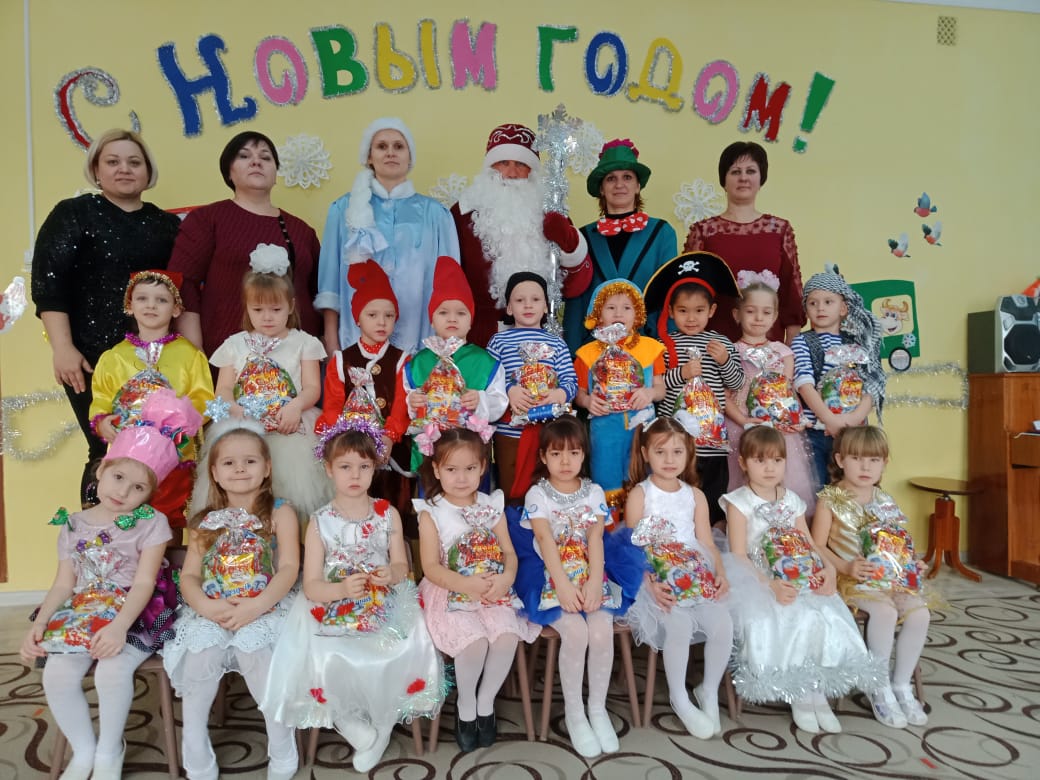 Подготовили: воспитатель l квалификационной категории                     Ключко Наталья Валерьевна	Коноваленко А.В., воспитатель                                                                              Муз.руководитель: Багаутдинова Адиля Максумовна22.12.2020 гСценарий новогоднего утренника в средней группе «Новогодняя сказка»ВедущаяК нам в страну пришел сегодня
Шумный праздник новогодний.
Из зимнего леса к нам ёлка пришла,
Веселье и радость с собой принесла!Пусть будет вам тепло сегодня,
Пусть радость греет вам сердца.
На светлый праздник новогодний
Вас приглашает детвора
Дети под музыку входят в зал.И раз два три, и раз два триДети:ДАШАЗдравствуй ёлочка лесная
Серебристая, густая.
Ты под солнышком росла
И на праздник к нам пришла.АНГЕЛИНА	С Новым годом! С Новым годом!Мы хотим поздравить всех,Пусть сегодня в нашем залеБудут песни, пляски, смех.АЙМИРАМашет веткою мохнатойНам веселый Новый год.Знают, знают все ребята -Этот праздник у ворот.МАКСИМ , САША ТСкоро вместе с нами будетНаш любимый Дед Мороз,Никого он не забудет -Привезет подарков воз!ЛЕРАЗдравствуй, елка дорогая!
Снова ты у нас в гостях.
Вся игрушками сверкаешь
На раскинутых ветвях.
ВАЛЯ Будет очень весело
На празднике у нас.
И песенку о елочке
Мы споем сейчас!СОФАЗакружился праздничный
Дружный хоровод!
Так встречай же, елочка,
С нами Новый год!Хоровод «Снег – снежок»1.Снег, снег, снег-снежокБелые дорожки!Мы наденем валенки,Чтоб не замерзли ножки2.Снег, снег, снег-снежокСнег летит из тучкиМы наденем варежки,Чтоб не замерзли ручки3. Снег, снег, снег-снежокБелые метелиЧтобы не замерзнуть нам,Шубки мы надели!4.Снег, снег, снег-снежокРаскраснелись лицаМы попрыгаем немножко,Будем веселитьсяВедущий: Каждый раз под Новый годСказка в гости к нам идет.По заснеженным тропинкамИдет сказка невидимкой.в каждой сказке волшебный сюжет.Каждая сказка хранит свой секрет,Хоровод «Едут наши санки» (садятся).1. Если вся земля бела, значит, к нам зима пришла.Значит, к нам пришла сама Зимушка-зима!Припев:Едут, едут наши санки, В новогодний едут лес.Там на сказочной полянке Много сказочных чудес!2. Хлопья снежные летят, замести пути хотят.Только им не замести в зимний лес пути!3. Много сказок у зимы, эти сказки любим мы.Возле елок и берез ждет нас Дед Мороз!Звучит музыка, в зал входит Снегурочка.
Снегурочка:Здравствуйте ребята. Торопилась Вам сказать: Дед мороз сюда придет Волшебные конфетки принесет
чтоб веселье не умолкло чтоб ребятам не скучать
нашу праздничную елку ими будем зажигать.
Ведущая: Вот почему наша ёлка ещё не зажглась. Нужны волшебные конфетки.
Звучит музыка. Злючка-колючка.
З-К: Ага, ёлочку они собрались зажигать! А меня, Вы на праздник к себе позвали? А обещали! Я целый год собиралась, прихорашивалась, платье новое шила. А Вы на праздник все равно не пригласили. И не зажечь Вам ёлку. И чего это вы тут так раскричались, расшумелись?
Ведущая Кто вы такая?
Злючка-Колючка: Как? Меня не знать! Да я… я самая главная на Новогоднем празднике!
Ведущая: Это ещё почему?
Злючка-Колючка: А кто на празднике самый главный? Ёлка! Вот. А я самая первая ёлкина родственница.
Ведущая: Какая ещё родственница?
Злючка-колючка: Ближайшая. Посмотрите все на елку. Видите? У неё колючки. И меня зовут Злючка-Колючка. Значит, я ей родственница! Вот я вас сейчас зонтиком то и поколю!!!
Ведущая. Прекратите детей зонтиком колоть. Ну, с Колючкой понятно. А почему – Злючка?
Злючка-Колючка: Да потому, что я просто обожаю всем делать пакости, портить праздники и настроение
Ведущий: Ну, тогда ты нам не нужна. Правда, ребята. Уходи-ка ты отсюда по добру, по здорову.
Злючка-Колючка: Ах, так! Ну, тогда я вам сейчас навредю! И подарки ваши спрячу! И Дед Мороз к вам не придёт!
Ведущая: Злючка-Колючка! Ну, как тебе не стыдно? Ведь это же дети.
Злючка-Колючка:
Волшебством чуть-чуть владею Хулиганю, как умею
Ведь без конфет  волшебных Не придет к вам Дед Мороз.
Ну, а я то их украла. И по лесу разбросала.
Ведущий. Ты наверное, ещё и очень устала, пока хулиганила.Злючка-Колючка: Что вы, мне разбойники помогали.Ведущий. Какие ещё разбойники?Злючка-Колючка: А вот эти (изображает игру на скрипке)Танец разбойников.Ведущий: разбойники, верните нам волшебные конфеты, без них ёлочка не загорается, И Дед Мороз дорогу к нам не найдёт.Разбойники:В лесу сейчас темно, 1и снега много намело,долго будете искать 2конфеты вам не отыскать.Злючка-Колючка: Да! Не отыскать! (Прыгает, радуется.)Ведущий: Ну, раз ты не устала, и помощники у тебя есть, предлагаю тебе и твоим разбойникам с нашими ребятами в снежки поиграть. (Кладётся верёвка, одна команда с одной стороны, вторая с другой, под музыку перекидывают снежки на противоположную сторону, когда музыка закончилась, на чьей стороне снежков больше, тот и проиграл.)Игра снежкиВедущий: Обыграли вас наши ребята. Садитесь отдохните, устали, наверное.(Злючка колючка садится на стул под ёлочку.)Снегурочка: А пока ты отдыхаешь, посмотри, как мои сестрички снежинки танцуют.ДАШАМы белые снежинки,
Летим, летим, летим.
Дорожки и тропинки
Мы все запорошим.
НАСТЯ Покружимся над садом
В холодный день зимы
И тихо сядем рядом
С такими же, как мы.
ЛИЗАТанцуем над полями,
Ведем, свой хоровод,
Куда, не знаем сами,
Нас ветер понесет.Танец снежинок(Злючка колючка засыпает.)Снегурочка: (Проверяет спит ли злючка.) Уснула. Ребята, я знаю, кто поможет нам в лесу найти волшебные конфеты. Это маленькие лесные жители гномики.СЁМАСлышим, слышим, мы идем!Тоже Дедушку мы ждем.Пусть приходит поскорей, Будет радость у детей!ИГНАТМы гномики из сказки, 
Живем в густом лесу. 
Мы очень любим пляски 
И ёлочку-красу. 
Саша СГномик очень маленькийНо зато удаленький улыбается игривоУмный, добрый и красивыйСАША ЛМы любим веселиться 
И песни распевать! 
Нам хочется вам танец 
Сегодня показать!Танец гномов(В конце танца уходят за ёлочку и приходят с конфетками, ставят их на танец и садятся.)ЮЛИАНАЯркие конфеты,Смотрят на ребятЯркие конфеты Речи говорятАЙМИРАКонфетка за конфеткой.Не печалься, крошка.Будет тебе праздник,Обожди немножко.АНГЕЛИНАБеленькую с красненькойМы нанижем вместе.К утреннику-праздникуЁлочке-принцессе.СОФАУлыбнись поскорей,
Будет праздник веселей.
Ёлка с нами сейчас
Тоже пустится в пляс.Танец конфеток(Подходят к ёлочке вещают конфетки, звучит волшебная музыка, ёлочка загорается.Входит Дед Мороз.)Д.М.: С Новым годом! С Новым годом! Поздравляем всех детей! Вам большое всем спасибо, за то, что мои волшебные конфетки собрали. Ведь они проказницы, от меня сбежали.
Снегурочка: Дед Мороз, ты на свои конфеты не наговаривай. Они не виноваты. Это Злючка-колючка с разбойниками их украла и рассыпала, чтобы елки не зажигались, и праздник не настал.
Дед Мороз: Ах, вот оно что – не знал. Поплатится Злючка-колючка за свои проказы. 1-2-3 (стучит посохом).
(Звучит запись вьюги, Злючка-колючка кружась подлетает к Деду Морозу.)
З.К: Ох, голова закружилась. Ты что это Морозик так лютуешь?
Дед Мороз: А ты не знаешь?
З.К: А почем мне знать! Я скромная, незаметная! Живу, никого не трогаю.
Дед Мороз: А кто мои конфеты украл? Ох, дождешься у меня – заморожу, превращу в глыбу снега.
З.К - А меня на праздник не пригласили, мне обидно (ревет).
Снегурочка. Злючка-колючка, не сердись на нас! Посмотри, как кругом весело, какие дети красивые!
З.К: Это что же такое получается? Дети, значит, красивые… А я некрасивая!
Снегурочка. Что ты, что ты! Ты тоже очень красивая! Правда, ребята?
З.К Ой, я и впрямь такая кра-со-тулечка (любуется собой! С вами я хочу играть, И не буду вас пугать! прости меня Дедушка Мороз! Я больше не буду! Я стала добрая, Деток люблю! Играть с ними буду!Дед Мороз: Ну что, ребята, простим Злючку-колючку? (Дети: ДА.)
Ведущий: Давайте встанем в хоровод и Дедушке Морозу песенку споёмПесня «Мы тебя так долго ждали, дедушка».Мы тебя так долго ждали, Дедушка!
По шагам тебя узнали, Дедушка!
Целый год мы вспоминали, Дедушка,
Как с тобою танцевали, Де-ду-шка!

Припев:
Выставляй скорее ножку:
Пяточка, носочек.
А потом другую ножку:
Пяточка, носочек.
Поверни свои ладошки вверх и вниз,
И ещё совсем немножко по-кру-жись!

Мы тебя так долго ждали, Дедушка!
Понемножку подрастали, Дедушка.
Скоро нам рукой помашешь, Дедушка,
Не уйдёшь пока не спляшешь, Де-ду-шка!

Припев.Ведущий. Дед Мороз какие рукавички у тебя красивые. Можно с ними поиграть?Дед Мороз. Конечно, поиграйте.Игра «Рукавичка».Дед Мороз: Есть и у меня любимый танец! Давайте вместе потанцуем?Танец «Лавата».Дед Мороз:Со Снегурочкою вместеЗаведем мы хоровод.Слушай, елка, наши песни.Здравствуй, здравствуй, Новый год!Песня «Зимушка хрустальная»Зимушка хрустальная вся белым-бела. Сколько ты искристого снега намела!Весело и радостно нашей детворе:Выросла высокая горка во дворе Зимушка хрустальная, ясные деньки! Сели мы на саночки, взяли мы коньки.Санки с горки катятся, снег-снежок хрустит.Зимушка хрустальная деток веселит!Дед Мороз. Вот спасибо вам, друзья, позабавили меня.
Ну, пора мне собираться,
В путь-дорогу отправляться.
С вами расставаться жалко!
Ведущий. Дед Мороз, а где подарки?
Дед Мороз. Разве я их не дарил? Как же я про них забыл? Эй, а ну ка, раз два три-сюда подарки заноси!!!!Угощенье принимайте… И весь год нас вспоминайте!Дед Мороз раздаёт подарки, поздравляет всех с наступающим Новым годом, все прощаются и уходят.
Снегурочка.Мы желаем вам расти и не скучать,
Мам и бабушек ничуть не огорчать.Дед Мороз
Ну а в будущем году - Я проверить вас приду! До свидания!!!Злючка-колючка: И я больше никого огорчать не буду.Все вместе: С Новым годом!!!Уходят.Ведущий:Вот прошёл весёлый праздникС песней, танцем, хороводомТа давайте дружно крикнемВсем гостям мы С Новым годом!!!Под музыку выходят.